Publicado en Zaragoza el 20/07/2015 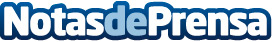 Disfraces Bacanal estrena página web y apuesta por el mercado onlineLa empresa española ha lanzado www.disfracesbacanal.es con el fin de llegar a cualquier punto de España los disfraces que fabrica y comercializa y multiplicar así los miles de clientes a los que provee en la actualidad.Datos de contacto:María CajalResponsable comunicaciónNota de prensa publicada en: https://www.notasdeprensa.es/disfraces-bacanal-estrena-pagina-web-y-apuesta-por-el-mercado-online Categorias: Aragón Entretenimiento Emprendedores E-Commerce Consumo http://www.notasdeprensa.es